

Employment Application Form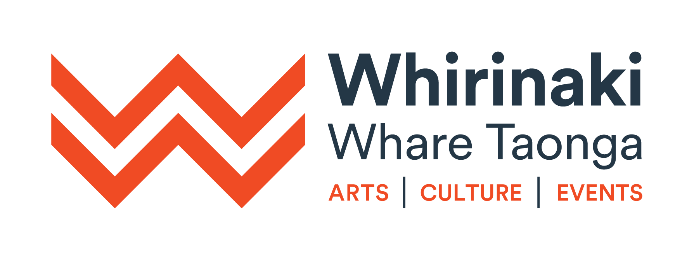 
Please complete and forward to Whirinaki Whare Taonga PO Box 540594, or 836 Fergusson Drive, Upper Hutt together with your CV and a covering letter in support of your application.  You can also forward to us electronically at info@whirinakiarts.org.nzconfidentiality and privacyThis information is collected for the purpose of assessing your suitability for employment with Whirinaki Whare Taonga. If your application is successful this form will be retained on your personal file. If unsuccessful, your application will be retained for 3 months (for Privacy Act purposes). Please provide a stamped, self addressed envelope if you would like your hard copy CV returned. We will, however, retain a record of your name and address for statistical purposes and possible future contact. confidentiality and privacyThis information is collected for the purpose of assessing your suitability for employment with Whirinaki Whare Taonga. If your application is successful this form will be retained on your personal file. If unsuccessful, your application will be retained for 3 months (for Privacy Act purposes). Please provide a stamped, self addressed envelope if you would like your hard copy CV returned. We will, however, retain a record of your name and address for statistical purposes and possible future contact. confidentiality and privacyThis information is collected for the purpose of assessing your suitability for employment with Whirinaki Whare Taonga. If your application is successful this form will be retained on your personal file. If unsuccessful, your application will be retained for 3 months (for Privacy Act purposes). Please provide a stamped, self addressed envelope if you would like your hard copy CV returned. We will, however, retain a record of your name and address for statistical purposes and possible future contact. confidentiality and privacyThis information is collected for the purpose of assessing your suitability for employment with Whirinaki Whare Taonga. If your application is successful this form will be retained on your personal file. If unsuccessful, your application will be retained for 3 months (for Privacy Act purposes). Please provide a stamped, self addressed envelope if you would like your hard copy CV returned. We will, however, retain a record of your name and address for statistical purposes and possible future contact. Position applied for:how did you learn of this position?your surname:your firstname(s):your address:home phone:your address:work phone:your address:mobile phone:can we contact you at work? (circle choice)yes / noother name(s) which you have been or are known by:educational/professional/trade qualifications and/or associationsPlease list most recent firsteducational/professional/trade qualifications and/or associationsPlease list most recent firsteducational/professional/trade qualifications and/or associationsPlease list most recent firsteducational/professional/trade qualifications and/or associationsPlease list most recent firsteducational/professional/trade qualifications and/or associationsPlease list most recent firsteducational/professional/trade qualifications and/or associationsPlease list most recent firstQualification/membershipQualification/membershipDate obtained/currentDate obtained/currentInstitution/associationInstitution/associationdrivers licencedrivers licencedrivers licencedrivers licencedrivers licencedrivers licenceCurrent drivers licence YES/NOYES/NOClass of LicenceClass of LicencePlease supply details of any endorsements, conditions and expiry dates listed on your drivers licence (see section 4b, 7, 8 and 9 on your licence)Please supply details of any endorsements, conditions and expiry dates listed on your drivers licence (see section 4b, 7, 8 and 9 on your licence)Please supply details of any endorsements, conditions and expiry dates listed on your drivers licence (see section 4b, 7, 8 and 9 on your licence)Please supply details of any endorsements, conditions and expiry dates listed on your drivers licence (see section 4b, 7, 8 and 9 on your licence)Please supply details of any endorsements, conditions and expiry dates listed on your drivers licence (see section 4b, 7, 8 and 9 on your licence)refereesPlease  provide the names of two persons – preferably recent employers, from whom WHIRINAKI WHARE TAONGA may request confidential references. Please indicate (circle choice) if you are willing for us to contact your referees: YES        /    NO    / PLEASE CONTACT ME FIRSTrefereesPlease  provide the names of two persons – preferably recent employers, from whom WHIRINAKI WHARE TAONGA may request confidential references. Please indicate (circle choice) if you are willing for us to contact your referees: YES        /    NO    / PLEASE CONTACT ME FIRSTrefereesPlease  provide the names of two persons – preferably recent employers, from whom WHIRINAKI WHARE TAONGA may request confidential references. Please indicate (circle choice) if you are willing for us to contact your referees: YES        /    NO    / PLEASE CONTACT ME FIRSTrefereesPlease  provide the names of two persons – preferably recent employers, from whom WHIRINAKI WHARE TAONGA may request confidential references. Please indicate (circle choice) if you are willing for us to contact your referees: YES        /    NO    / PLEASE CONTACT ME FIRSTrefereesPlease  provide the names of two persons – preferably recent employers, from whom WHIRINAKI WHARE TAONGA may request confidential references. Please indicate (circle choice) if you are willing for us to contact your referees: YES        /    NO    / PLEASE CONTACT ME FIRSTrefereesPlease  provide the names of two persons – preferably recent employers, from whom WHIRINAKI WHARE TAONGA may request confidential references. Please indicate (circle choice) if you are willing for us to contact your referees: YES        /    NO    / PLEASE CONTACT ME FIRSTName NameAddressAddressPhonePhoneEmailEmailPositionPosition health and safety requirementsplease circle choices below. health and safety requirementsplease circle choices below. health and safety requirementsplease circle choices below. health and safety requirementsplease circle choices below. health and safety requirementsplease circle choices below. health and safety requirementsplease circle choices below. Do you currently have, or have you ever had a medical or health related condition caused by gradual process (i.e. injury overuse or repetitive activity), injury, illness or disability that could affect your ability to carry out the duties and responsibilities of the position applied for; or which could be aggravated or contributed to by the duties and responsibilities of the position applied for?Do you currently have, or have you ever had a medical or health related condition caused by gradual process (i.e. injury overuse or repetitive activity), injury, illness or disability that could affect your ability to carry out the duties and responsibilities of the position applied for; or which could be aggravated or contributed to by the duties and responsibilities of the position applied for?Do you currently have, or have you ever had a medical or health related condition caused by gradual process (i.e. injury overuse or repetitive activity), injury, illness or disability that could affect your ability to carry out the duties and responsibilities of the position applied for; or which could be aggravated or contributed to by the duties and responsibilities of the position applied for?Do you currently have, or have you ever had a medical or health related condition caused by gradual process (i.e. injury overuse or repetitive activity), injury, illness or disability that could affect your ability to carry out the duties and responsibilities of the position applied for; or which could be aggravated or contributed to by the duties and responsibilities of the position applied for?Do you currently have, or have you ever had a medical or health related condition caused by gradual process (i.e. injury overuse or repetitive activity), injury, illness or disability that could affect your ability to carry out the duties and responsibilities of the position applied for; or which could be aggravated or contributed to by the duties and responsibilities of the position applied for?YES/NOIf YES please specify the health problems/disabilitiesIf YES please specify the health problems/disabilitiesHave you ever lodged a claim for an occupational or work related injury or condition? Have you ever lodged a claim for an occupational or work related injury or condition? Have you ever lodged a claim for an occupational or work related injury or condition? Have you ever lodged a claim for an occupational or work related injury or condition? Have you ever lodged a claim for an occupational or work related injury or condition? YES/NOIf YES, please provide details including the condition/s for which claims were lodged and date of lodgementIf YES, please provide details including the condition/s for which claims were lodged and date of lodgementIf you have indicated a medical or health related condition that could affect your ability to carry out your job, please indicate whether you would be prepared to undergo a medical examination by a doctor nominated by Whirinaki Whare Taonga (at its expense) to determine your ability to perform your job prior to us making a decision about your application? If you have indicated a medical or health related condition that could affect your ability to carry out your job, please indicate whether you would be prepared to undergo a medical examination by a doctor nominated by Whirinaki Whare Taonga (at its expense) to determine your ability to perform your job prior to us making a decision about your application? If you have indicated a medical or health related condition that could affect your ability to carry out your job, please indicate whether you would be prepared to undergo a medical examination by a doctor nominated by Whirinaki Whare Taonga (at its expense) to determine your ability to perform your job prior to us making a decision about your application? If you have indicated a medical or health related condition that could affect your ability to carry out your job, please indicate whether you would be prepared to undergo a medical examination by a doctor nominated by Whirinaki Whare Taonga (at its expense) to determine your ability to perform your job prior to us making a decision about your application? If you have indicated a medical or health related condition that could affect your ability to carry out your job, please indicate whether you would be prepared to undergo a medical examination by a doctor nominated by Whirinaki Whare Taonga (at its expense) to determine your ability to perform your job prior to us making a decision about your application? YES/NOIf you are currently suffering, or have suffered in the past from injury or illness, are there any special services or facilities which we could provide to enable you to carry out the work duties safely? If you are currently suffering, or have suffered in the past from injury or illness, are there any special services or facilities which we could provide to enable you to carry out the work duties safely? If you are currently suffering, or have suffered in the past from injury or illness, are there any special services or facilities which we could provide to enable you to carry out the work duties safely? If you are currently suffering, or have suffered in the past from injury or illness, are there any special services or facilities which we could provide to enable you to carry out the work duties safely? If you are currently suffering, or have suffered in the past from injury or illness, are there any special services or facilities which we could provide to enable you to carry out the work duties safely? YES/NOIf YES please specifyIf YES please specifyCREDIT AND CRIMINAL CHECKSCREDIT AND CRIMINAL CHECKSCREDIT AND CRIMINAL CHECKSCREDIT AND CRIMINAL CHECKSCREDIT AND CRIMINAL CHECKSCREDIT AND CRIMINAL CHECKSIf you are applying for a role which provides services to vulnerable people (including children, older people and people with special needs) you may be required to complete a Police Check form.  For all other roles completion of a Ministry of Justice check form is required.  A few roles may also require the completion of a credit check.If required, do you agree to a complete any form relating to either a Police check or a Ministry of Justice check and/or credit checks if required by Whirinaki Whare Taonga If you are applying for a role which provides services to vulnerable people (including children, older people and people with special needs) you may be required to complete a Police Check form.  For all other roles completion of a Ministry of Justice check form is required.  A few roles may also require the completion of a credit check.If required, do you agree to a complete any form relating to either a Police check or a Ministry of Justice check and/or credit checks if required by Whirinaki Whare Taonga If you are applying for a role which provides services to vulnerable people (including children, older people and people with special needs) you may be required to complete a Police Check form.  For all other roles completion of a Ministry of Justice check form is required.  A few roles may also require the completion of a credit check.If required, do you agree to a complete any form relating to either a Police check or a Ministry of Justice check and/or credit checks if required by Whirinaki Whare Taonga If you are applying for a role which provides services to vulnerable people (including children, older people and people with special needs) you may be required to complete a Police Check form.  For all other roles completion of a Ministry of Justice check form is required.  A few roles may also require the completion of a credit check.If required, do you agree to a complete any form relating to either a Police check or a Ministry of Justice check and/or credit checks if required by Whirinaki Whare Taonga If you are applying for a role which provides services to vulnerable people (including children, older people and people with special needs) you may be required to complete a Police Check form.  For all other roles completion of a Ministry of Justice check form is required.  A few roles may also require the completion of a credit check.If required, do you agree to a complete any form relating to either a Police check or a Ministry of Justice check and/or credit checks if required by Whirinaki Whare Taonga YES/NOCRIMINAL CONVICTIONSCRIMINAL CONVICTIONSCRIMINAL CONVICTIONSCRIMINAL CONVICTIONSCRIMINAL CONVICTIONSDo you have any criminal charges pending, or any criminal convictions, either in NZ or overseas? (If you are eligible under Section 7 of the Criminal Records (Clean Slate) Act 2004 you are deemed not to have a criminal record in New Zealand, and are not required to declare the convictions).  Exclude minor vehicle offences.  Do you have any criminal charges pending, or any criminal convictions, either in NZ or overseas? (If you are eligible under Section 7 of the Criminal Records (Clean Slate) Act 2004 you are deemed not to have a criminal record in New Zealand, and are not required to declare the convictions).  Exclude minor vehicle offences.  Do you have any criminal charges pending, or any criminal convictions, either in NZ or overseas? (If you are eligible under Section 7 of the Criminal Records (Clean Slate) Act 2004 you are deemed not to have a criminal record in New Zealand, and are not required to declare the convictions).  Exclude minor vehicle offences.  Do you have any criminal charges pending, or any criminal convictions, either in NZ or overseas? (If you are eligible under Section 7 of the Criminal Records (Clean Slate) Act 2004 you are deemed not to have a criminal record in New Zealand, and are not required to declare the convictions).  Exclude minor vehicle offences.  YES/NOIf YES please provide detailsIf YES please provide detailsright to work in nzplease note that you will be required to provide evidence of your right to work in nz if you are offered employment. by providing this information you consent to relevant checks being made to confirm your identity, immigration status (if not a nz citizen) and/or nz citizenship (if a nz citizen).  Please select one of the following choicesright to work in nzplease note that you will be required to provide evidence of your right to work in nz if you are offered employment. by providing this information you consent to relevant checks being made to confirm your identity, immigration status (if not a nz citizen) and/or nz citizenship (if a nz citizen).  Please select one of the following choicesright to work in nzplease note that you will be required to provide evidence of your right to work in nz if you are offered employment. by providing this information you consent to relevant checks being made to confirm your identity, immigration status (if not a nz citizen) and/or nz citizenship (if a nz citizen).  Please select one of the following choicesright to work in nzplease note that you will be required to provide evidence of your right to work in nz if you are offered employment. by providing this information you consent to relevant checks being made to confirm your identity, immigration status (if not a nz citizen) and/or nz citizenship (if a nz citizen).  Please select one of the following choicesright to work in nzplease note that you will be required to provide evidence of your right to work in nz if you are offered employment. by providing this information you consent to relevant checks being made to confirm your identity, immigration status (if not a nz citizen) and/or nz citizenship (if a nz citizen).  Please select one of the following choicesNZ citizen NZ citizen NZ citizen NZ citizen Permanent Resident  Permanent Resident  Permanent Resident  Permanent Resident  Work visa holder (work permit)Work visa holder (work permit)Visa expiry date (if applicable)Student visa holderStudent visa holderVisa expiry date (if applicable)OtherOtherPlease state (if applicable)None of the aboveNone of the aboveNone of the aboveNone of the aboveother informationother informationother informationother informationother informationHave you ever been employed by Whirinaki Whare TaongaHave you ever been employed by Whirinaki Whare TaongaHave you ever been employed by Whirinaki Whare TaongaHave you ever been employed by Whirinaki Whare TaongaYES/NOIf YES please provide detailsIf YES please provide detailsDo you have a spouse, partner, relative or household member working for Whirinaki Whare Taonga?Do you have a spouse, partner, relative or household member working for Whirinaki Whare Taonga?Do you have a spouse, partner, relative or household member working for Whirinaki Whare Taonga?Do you have a spouse, partner, relative or household member working for Whirinaki Whare Taonga?YES/NOIf YES please give the name of person and state relationshipIf YES please give the name of person and state relationshipHave you ever been dismissed from a previous role?Have you ever been dismissed from a previous role?Have you ever been dismissed from a previous role?Have you ever been dismissed from a previous role?YES/NOIf YES please provide detailsIf YES please provide detailsdeclarationdeclarationdeclarationdeclarationdeclaration1I am able to provide evidence as required to support the information provided in this application. I am able to provide evidence as required to support the information provided in this application. I am able to provide evidence as required to support the information provided in this application. I am able to provide evidence as required to support the information provided in this application. 2I am aware that under the Privacy Act 1993, I have the right of access to personal information and to request a correction to it and/or to request that there be attached to it a statement supplied by me relating to the fact that I have requested a correction. I am aware that under the Privacy Act 1993, I have the right of access to personal information and to request a correction to it and/or to request that there be attached to it a statement supplied by me relating to the fact that I have requested a correction. I am aware that under the Privacy Act 1993, I have the right of access to personal information and to request a correction to it and/or to request that there be attached to it a statement supplied by me relating to the fact that I have requested a correction. I am aware that under the Privacy Act 1993, I have the right of access to personal information and to request a correction to it and/or to request that there be attached to it a statement supplied by me relating to the fact that I have requested a correction. 3I certify that to the best of my knowledge, the answers to the questions contained in this application form are correct.  I understand that if false information is given, or any material fact suppressed, I may not be accepted for employment, or if I am employed, I may be instantly dismissed.  I also understand that any false information given in the Health and Safety Section of this form may result in my loss of entitlement for any compensation from the Accident Compensation Corporation (ACC). I certify that to the best of my knowledge, the answers to the questions contained in this application form are correct.  I understand that if false information is given, or any material fact suppressed, I may not be accepted for employment, or if I am employed, I may be instantly dismissed.  I also understand that any false information given in the Health and Safety Section of this form may result in my loss of entitlement for any compensation from the Accident Compensation Corporation (ACC). I certify that to the best of my knowledge, the answers to the questions contained in this application form are correct.  I understand that if false information is given, or any material fact suppressed, I may not be accepted for employment, or if I am employed, I may be instantly dismissed.  I also understand that any false information given in the Health and Safety Section of this form may result in my loss of entitlement for any compensation from the Accident Compensation Corporation (ACC). I certify that to the best of my knowledge, the answers to the questions contained in this application form are correct.  I understand that if false information is given, or any material fact suppressed, I may not be accepted for employment, or if I am employed, I may be instantly dismissed.  I also understand that any false information given in the Health and Safety Section of this form may result in my loss of entitlement for any compensation from the Accident Compensation Corporation (ACC). SIGNED: